PŘIHLÁŠKA: 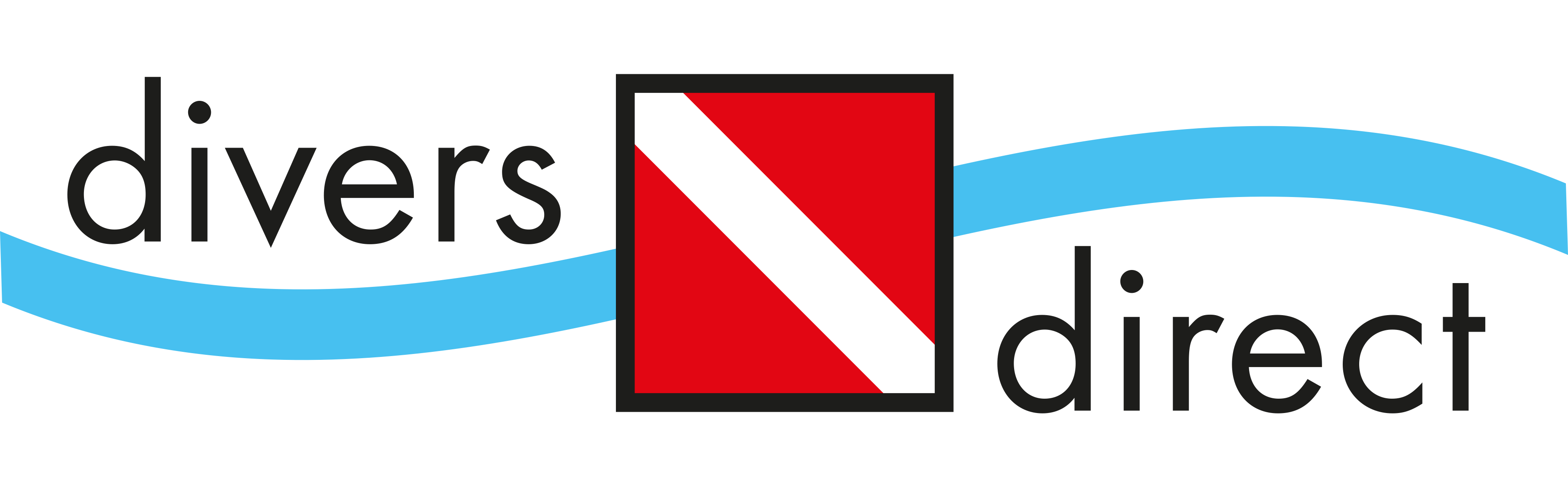 EGYPT: SEVERNÍ VRAKOVÉ SAFARI 2020TERMÍN: 4. - 11. dubna 2020ÚČASTNÍK:Jméno a příjmení: E-mail: Telefon:Datum a místo narození: Nepotápěč / Potápěč (Certifikace                    )Bydliště: Číslo cestovního dokladu: ZÁJEM O ZAPŮJČENÍ VYBAVENÍ:ZÁJEM O POTÁPĚČSKÉ KURZY:POZNÁMKY:Přihlášku odešlete na e-mail adela@divers.cz. Obratem vám potvrdíme dostupnost vybraného termínu a pošleme platební údaje ke složení zálohy pro dokončení rezervace. 